указанными лицами вооруженного сопротивления, совершения вооруженного или группового нападения, угрожающего жизни и здоровью сотрудника уголовно-исполнительной системы или иного лица.        Сотрудник уголовно-исполнительной системы не имеет права применять огнестрельное оружие при значительном скоплении людей, если в результате его применения могут пострадать случайные лица (статья 31.2 Закона).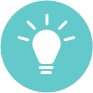           Сотрудник уголовно-исполнительной системы имеет право обнажить огнестрельное оружие и привести его в готовность, если в создавшейся обстановке могут возникнуть основания для его применения.          При попытке осужденного или лица, заключенного под стражу, задерживаемых сотрудником уголовно-исполнительной системы с обнаженным огнестрельным оружием, приблизиться к сотруднику уголовно-исполнительной системы, сократив при этом указанное им расстояние, или прикоснуться к его огнестрельному оружию сотрудник уголовно-исполнительной системы имеет право применить огнестрельное оружие (статья 31.3 Закона).         По вопросам нарушения прав при применении физической силы, специальных средств и огнестрельного оружия сотрудниками уголовно-исполнительной системы граждане могут обратиться в:Управление Федеральной службы исполнения наказаний по Вологодской области по адресу: г. Вологда, ул. Левичева, д. 1;прокуратуру Вологодской области по адресу: г. Вологда,       ул. Пушкинская, д. 17;Вологодскую прокуратуру по надзору за соблюдением законов в исправительных учреждениях Вологодской области по адресу: г. Вологда, ул. Зосимовская, д. 60;районный суд по месту нахождения учреждения;территориальное подразделение Следственного управления Следственного комитета Российской Федерации по Вологодской области по месту нахождения учреждения.ПРОКУРАТУРА ВОЛОГОДСКОЙ ОБЛАСТИОБЩЕСТВЕННАЯ НАБЛЮДАТЕЛЬНАЯ КОМИССИЯ ВОЛОГОДСКОЙ ОБЛАСТИПАМЯТКАОСНОВАНИЯ И ПОРЯДОК ПРИМЕНЕНИЯ ФИЗИЧЕСКОЙ СИЛЫ, СПЕЦИАЛЬНЫХ СРЕДСТВ И ОГНЕСТРЕЛЬНОГО ОРУЖИЯ СОТРУДНИКАМИ УГОЛОВНО-ИСПОЛНИТЕЛЬНОЙ СИСТЕМЫ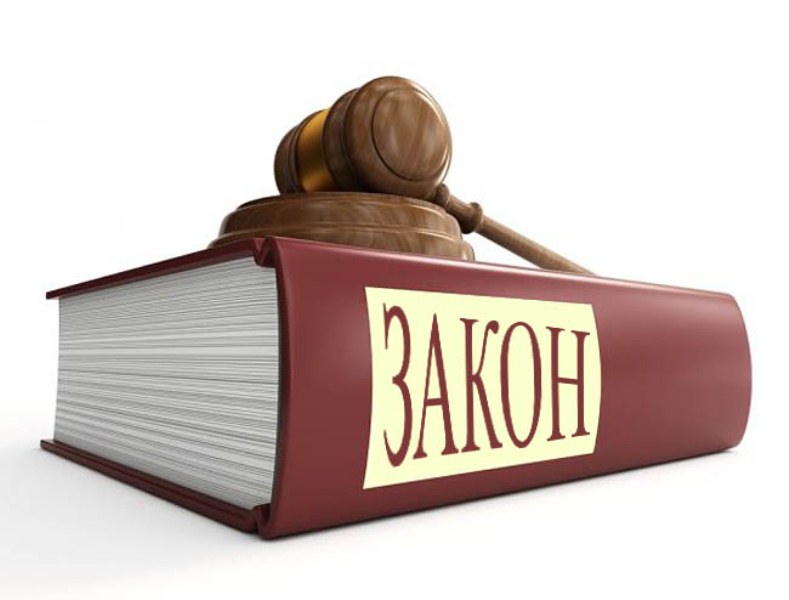 г. ВологдаСотрудники уголовно-исполнительной системы имеют право на применение физической силы, специальных средств и огнестрельного оружия в случаях оказания осужденными сопротивления персоналу исправительных учреждений, злостного неповиновения законным требованиям персонала, проявления буйства, участия в массовых беспорядках, захвата заложников, нападения на граждан или совершения иных общественно опасных действий, а также при побеге или задержании бежавших из исправительных учреждений осужденных в целях пресечения указанных противоправных действий, а равно предотвращения причинения этими осужденными вреда окружающим или самим себе (статья 86 Уголовно – исполнительного кодекса Российской Федерации).        Применять физическую силу и специальные средства сотрудники уголовно-исполнительной системы имеют право на территориях учреждений, исполняющих наказания, следственных изоляторов, прилегающих к ним территориях, на которых установлены режимные требования и в иных случаях, установленных законодательством (статья 28 Закона РФ от 21.07.1993 № 5473-1 «Об учреждениях и органах, исполняющих уголовные наказания в виде лишения свободы» (далее - Закон)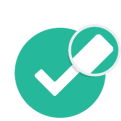       Сотрудник уголовно-исполнительной системы обязан:предупредить о намерении применения физической силы, специальных средств или огнестрельного оружия, предоставив достаточно времени для выполнения своих требований, за исключением случаев, если промедление в применении физической силы, специальных средств или огнестрельного оружия создает непосредственную опасность жизни или здоровью персонала, иных лиц, осужденных или лиц, заключенных под стражу, может повлечь иные тяжкие последствия или если такое предупреждение в создавшейся обстановке является неуместным либо невозможным;обеспечить наименьшее причинение вреда осужденным, лицам, заключенным под стражу, и иным лицам, безотлагательное предоставление пострадавшим медицинской помощи и проведение необходимых мероприятий по фиксированию медицинскими работниками полученных указанными лицами телесных повреждений;доложить непосредственному начальнику и начальнику учреждения уголовно-исполнительной системы в письменной форме в возможно короткий срок, но не позднее 24 часов с момента применения физической силы, специальных средств или огнестрельного оружия о каждом случае их применения.для пресечения преступлений и административных правонарушений;для задержания осужденного или лица, заключенного под стражу;для пресечения неповиновения или противодействия законным требованиям сотрудника уголовно-исполнительной системы.Сотрудник уголовно-исполнительной системы имеет право применять физическую силу во всех случаях, когда законом разрешено применение специальных средств или огнестрельного оружия (статья 29 Закона)для отражения нападения на работников уголовно-исполнительной системы, осужденных, лиц, заключенных под стражу, и иных лиц;для пресечения преступлений;для пресечения физического сопротивления, оказываемого осужденным или лицом, заключенным под стражу, сотруднику уголовно-исполнительной системы;для пресечения неповиновения или противодействия законным требованиям сотрудника уголовно-исполнительной системы, связанных с угрозой применения насилия, опасного для жизни или здоровья;для пресечения массовых беспорядков в учреждении, исполняющем наказания, следственном изоляторе, на объектах, находящихся под охраной и надзором сотрудников уголовно-исполнительной системы;для пресечения групповых нарушений, дезорганизующих деятельность учреждения, исполняющего наказания, следственного изолятора;для освобождения насильственно удерживаемых лиц, захваченных зданий, сооружений, помещений и транспортных средств;при конвоировании, охране или сопровождении осужденных и лиц, заключенных под стражу, осуществлении надзора за осужденными, отбывающими наказание в колониях-поселениях, если они своим поведением дают основание полагать, что намерены совершить побег либо причинить вред окружающим или себе;при попытке насильственного освобождения осужденных и лиц, заключенных под стражу, из-под охраны при конвоировании;для задержания осужденных, лиц, заключенных под стражу, и иных лиц при наличии достаточных оснований полагать, что они могут оказать вооруженное сопротивление;для задержания осужденных и лиц, заключенных под стражу, совершивших побег из-под стражи или из учреждения, исполняющего наказания, а также для пресечения побега;для защиты охраняемых объектов уголовно-исполнительной системы, блокирования движения групп граждан, совершающих противоправные действия на территориях учреждений, исполняющих наказания, следственных изоляторов, прилегающих к ним территориях, на которых установлены режимные требования.палки специальные;специальные газовые средства;наручники и иные средства ограничения подвижности, в том числе подручные средства связывания;электрошоковые устройства;светошоковые устройства;служебных собак;световые и акустические специальные средства;средства принудительной остановки транспорта;водометы;бронемашины;средства разрушения преград.         Сотрудники уголовно-исполнительной системы имеют право применять специальные средства во всех случаях, когда настоящим Законом разрешено применение огнестрельного оружия (статья 30 Закона).          Сотруднику уголовно-исполнительной системы запрещается применять специальные средства в отношении женщин с видимыми признаками беременности, лиц с явными признаками инвалидности, а также несовершеннолетних, когда их возраст очевиден или известен сотруднику уголовно-исполнительной системы, за исключением случаев оказания указанными лицами вооруженного сопротивления, совершения группового либо иного нападения, угрожающего жизни и здоровью сотрудника уголовно-исполнительной системы или иного лица, или участия их в массовых беспорядках (статья 31.1 Закона).не допускается нанесение человеку ударов палкой специальной по голове, шее, ключичной области, животу, половым органам, в область проекции сердца;не допускается применение водометов при температуре воздуха ниже нуля градусов Цельсия;не допускается применение средств принудительной остановки транспорта в отношении транспортных средств, в которых находятся насильственно удерживаемые лица;не допускается применение электрошоковых устройств в область головы, шеи, солнечного сплетения, половых органов, проекции сердца.Применение водометов и бронемашин осуществляется по решению руководителя территориального органа уголовно-исполнительной системы с последующим уведомлением прокурора в течение 24 часов.для защиты себя и (или) иных лиц от посягательства, если это посягательство сопряжено с насилием, опасным для жизни или здоровья;для пресечения попытки завладения огнестрельным оружием, транспортным средством уголовно-исполнительной системы;для освобождения насильственно удерживаемых лиц, захваченных зданий, сооружений, помещений и транспортных средств;для задержания осужденного или лица, заключенного под стражу, застигнутых при совершении деяния, содержащего признаки преступления против жизни и здоровья, если иными средствами задержать осужденного или лицо, заключенное под стражу, не представляется возможным;для задержания осужденного или лица, заключенного под стражу, оказывающих вооруженное сопротивление, либо осужденного или лица, заключенного под стражу, отказывающихся выполнить законное требование о сдаче находящихся при них оружия, боеприпасов, взрывчатых веществ, взрывных устройств, ядовитых или радиоактивных веществ;для отражения группового или вооруженного нападения на здания, помещения, сооружения и иные объекты уголовно-исполнительной системы;для пресечения побега осужденного или лица, заключенного под стражу, из учреждения, исполняющего наказания, следственного изолятора либо при конвоировании, охране или сопровождении указанных лиц, а также для пресечения попытки их насильственного освобождения.для остановки транспортного средства, при помощи которого совершается побег, путем его повреждения;для обезвреживания животного, угрожающего жизни и здоровью сотрудника уголовно-исполнительной системы или иного лица;для производства предупредительного выстрела, подачи сигнала тревоги или вызова помощи путем производства выстрела вверх или в ином безопасном направлении.            Сотруднику уголовно-исполнительной системы запрещается применять огнестрельное оружие в отношении женщин с видимыми признаками беременности, лиц с явными признаками инвалидности, а также несовершеннолетних, когда их возраст очевиден или известен сотруднику уголовно-исполнительной  системы, за  исключением  случаев  оказания 